References1. Kinsley,RH .The third Aldo Castaneda Lecture: The Neglect of Neonatal/Infant Cardiac Disease in Africa—Continental Genocide? World Journal for Pediatric and Congenital Heart Surgery 2012 3: 241-3 2. Mocumbi AO, Lameira E, Yaksh A, Paul L, Ferreira MB,Sidi D. Challenges on the management of congenital heart disease in developing countries.Int J Cardiol. 2011 May 5;148(3):285-8.3.Chemo D, Nguefack F, Menanga AP, et al. Spectrum of heart diseases in children: an echocardiographic study of 1,666 subjects in a pediatric hospital, Yaounde, Cameroon. Cardiovasc Diagn Ther. 2016 Feb;6(1):10-9.4.WHO Study Group on Rheumatic Fever and Rheumatic Heart Disease (2001 : Geneva S, Organization WH. Rheumatic fever and rheumatic heart disease: report of a WHO expert consultation, Geneva, 20 October - 1 November 2001. 2004. Available online: http://apps.who.int/iris/handle/10665/428985.Carapetis JR, Beaton A, Cunningham MW, et al. Acute rheumatic fever and rheumatic heart disease. Nat Rev Dis Primers. 2016 Jan 14;2:150846.Mocumbi AO. The challenges of cardiac surgery for African children. Cardiovasc J Afr 2012;23; 165-167 7. Zühlke,2,L  Mirabel3,M Eloi Marijon3E .Congenital heart disease and rheumatic heart disease in Africa: recent advances and current priorities  Heart. 2013 Nov;99(21):1554-68. Abid D, Elloumi A, Abid L, Mallek S et al. Congenital heart disease in 37,294 births in Tunisia: birth prevalence and mortality rate. Cardiol Young. 2014 Oct;24(5):866-719.Ngouala GA, Affangla DA, Leye M, Kane A. The prevalence of symptomatic infantile heart disease at Louga Regional Hospital, Senegal. Cardiovasc J Afr. 2015 Jul 23;26(4):e1-5.10.Kouame BD, N'guetta-Brou IA, Kouame GS, Sounkere M. Epidemiology of congenital abnormalities in West Africa: Results of a descriptive study in teaching hospitals in Abidjan: Cote d'Ivoire. Afr J Paediatr Surg. 2015 Jan-Mar;12(1):51-511.Grimaldi A, Ammirati E, Karam N, et al. Cardiac surgery for patients with heart failure due to structural heart disease in Uganda: access to surgery and outcomes. Cardiovasc J Afr. 2014 Sep-Oct;25(5):204-11.12..Gamboa S, Fortunato O,Magalhães J Cardiopatias Congénitas em Angola –de Janeiro de 2002 a Maio de 2013.. JAM,2013 ;.1 nº 3 Julho/Setembro 17-20 .13.Mocumbi AO, Lameira E, Yaksh A, et al. Challenges on the management of congenital heart disease in developing countries. Int J Cardiol 2011;148:285–8.   14.Mocumbi AO. The challenges of cardiac surgery for African children. Cardiovasc J Afr 2012;23:165–7.   15.Watkins DA, Omokhodion SI, Mayosi BM. The history of the Pan-African Society of Cardiology (PASCAR): the first 30 years, 1981–2011. Cardiovasc J Afr 2011;22:122–3.16.Senga J, Rusingiza E, Mucumbitsi J, et al. Catheter interventions in congenital heart disease without regular catheterization laboratory equipment: the chain of hope experience in rwanda. Pediatr Cardiol 2013;34:39–45.17.Buchanan E. Walter Sisulu Paediatric Cardiac Centre opened by Nelson Mandela.S Afr Med Je 2004;94:1418.Endale Tefera, Shakeel A. Qureshi, Ramón Bermudez-Cañete. Successful training of self-sufficient interventional paediatric cardiology team in a sub-Saharan setting: a multicentre collaborative model. Cardiology in the Young (2015), 25, 874–87819.Mirabel M, Grimaldi A, Freers J, Jouven X, Marijon E. Access to cardiac surgery in sub-Saharan Africa. Lancet. 2015 Feb 14;385(9968):60620. McKavanagh P, Booth K, Blair L,et al. Addressing discrepancies: personal experience of a cardiac mission programme in Africa. Int J Cardiol. 2014 Dec 20;177(3):794-9.  21. Leblanc JG .Creating a global climate for pediatric cardiac care World J Pediatr, 2009 May 5 ; 2; 89-92. 22.World Population Prospects - Global demographic estimates and projections by the United Nations © 2015 World Population Review23.World Health Organization. Africa. Angola. Factsheets of Health Statistics 201424. World Health Organizat Angola Statistical Health Factsheet 2010 (404.56 kB)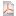 25.Jenkins KJ. Risk adjustment for congenital heart surgery: the RACHS-1 method. Semin Thorac Cardiovasc Surg Pediatr Card Surg Annu. 2004; 7: 180–814. 26.. Jenkins KJ, Gauvreau K, Newburger JW, Spray TL, Moller JH, Iezzoni LI. Consensus-based method for risk adjustment for surgery for congenital heart disease. J Thorac Cardiovasc Surg. 2002; 123: 110–118. 27. Marijon E, Mirabel M, Celermajer DS, et al. Rheumatic heart disease. Lancet 2012;379:953–64. [CrossRef][Medline][Web of Science] 28. Robertson KA, Volmink JA, Mayosi BM. Lack of adherence to the national guidelines on the prevention of rheumatic fever. S Afr Med J 2005;95:52–6. [Medline]29.Yankah C, Fynn-Thompson Francis, Antunes M, et al.Cardiac surgery capacity in Sub-Saharan Africa:Quo Vadis?.Thorac Cardiovasc surg 2014;62:393-40130.Edwin F,et al.Conotruncal Heart defect repair in Sub-Saharan Africa:remankable outcomes despite poor acess to treatment.Worl J Pediatr Congenit Heart Surg.2016;7(5)592-599